The Role of the Clerk 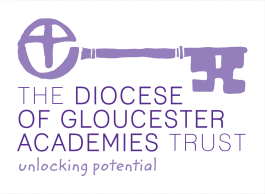 A good Clerk is an invaluable resource for Governors!“Good Clerking is a major contributing factor to effective governance and therefore school improvement”Information for School and College GovernorsThe Clerk’s Role:To serve the whole Governing BodyTo perform administrative tasks effectively To keep up-to-date on and provide support and advice on laws and regulationsTo maintain accurate recordsThe Clerk’s Responsibilities:To convene and attend Governing Body and Committee meetingsTo take minutes To keep a record of Governors and their attendance at meetingsTo maintain statutory information To report vacancies to the Governing BodyTo give advice in accordance with regulationsTo undertake any other functions specified by the Governing BodyAcademy Clerks must be familiar with their school’s Scheme of Delegation.  Clerk’s must make sure records are available for inspection by those entitled to view them.Governors should know how, when and where the Clerk may be contacted.  Clerks can support their Governing Body by knowing where to go for authoritative advice – Scheme of Delegation, DGAT and policies!  The Clerk may sometimes need to remind Governors of law and policy to ensure they have the information they need to make sound decisions.  